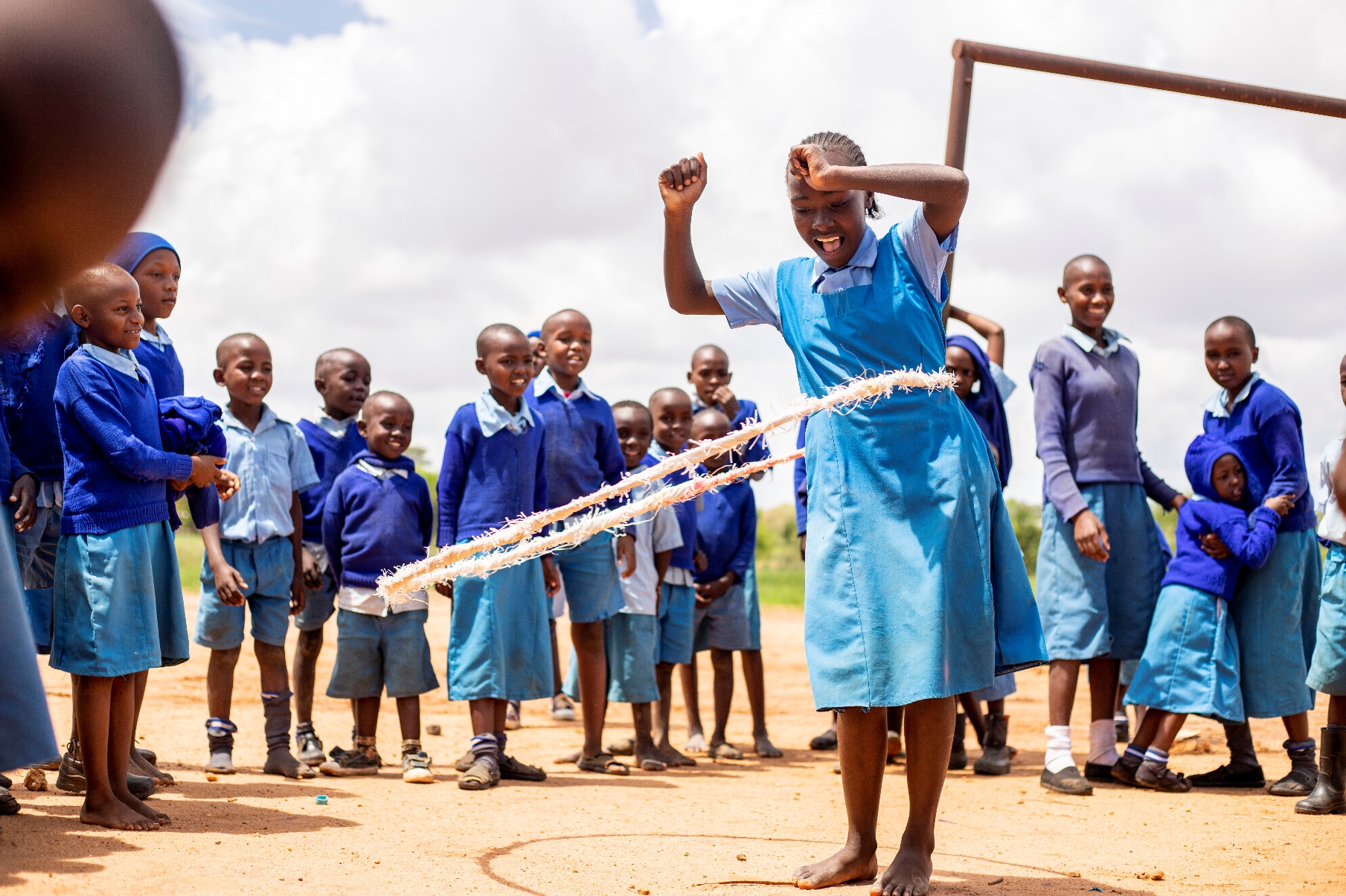 Parenting practices in the communityThe Parent Statements evaluate the functioning of the parents in the community and what they need. The Parent Statements tool can be done with any existing groups/ structures that include parents (e.g. SHG, farmer groups, CLAs). It does not necessarily need to be a parent group. The participants score 1 to 4 per question/ statement (1= very bad, 2= bad, 3= fair, 4= good). The statements to be discussed with the group are: Q1. Parents in the community feel able to provide their children with the basic necessities on a daily basis (e.g. daily nutritious food, clean water, shelter and health care).Guiding principles/ questions:How often a day do children in the community usually eat? Is there enough food all year long? How is the access to clean water? How is the state of the houses? I.e. are many homes leaking? How is the access to health facilities?Q2. Parents in the community know how to protect their children child against harm.Guiding principles/ questions:What kind of harmful risks are children in the community facing?What can parents do to protect their children?How are parents informed about child protection?Q3. Parents in the community know what to do when their child is sad or scared.Guiding principles/ questions:How much time do parents have to spend with their children/to talk with their children?What do parents consider a good response when their child is sad or scared?Q4. Problems are hindering parents in the community to react in a good way to their children.Guiding principles/ questions:How do problems/stress influence parents' reactions to their children? Are parents easily angry, or can they control their problems/emotions?How do parents deal with their problems? Do their problems influence their daily functioning?Q5. Parents in the community are able to send their children to school.Guiding principles/ questions:Is there an ECD center in your community? Is there a primary school in your community? And a secondary school?How is the school attendance of children in the community? What are the reasons that children are not attending an ECD center? What are the reasons that children are not attending primary school? What are the reasons that children are not attending secondary school?Are parents in the community able to pay the school fees?Q6. Parents in the community know how to stimulate children with school. Guiding principles/ questions:How do parents help their children with schoolwork?How do parents encourage their children to go to school?What makes it difficult for parents to stimulate their children with school?Q7. Parents in the community feel able to share positive cultural and spiritual norms and values with their children. Guiding principles/ questions:What kind of cultural norms and values do parents in the community share with their children?What kind of spiritual norms and values do parents in the community share with their children?What kind of cultural practices are passed down in the community to children?Q8. Parents in the community know where to go to when they need advice on parenting issues.Guiding principles/ questions:What people in the community can parents go to when they need advice on parenting issues?What can make it difficult to ask for help on parenting issues?SectionCategoryPhysicalQ1. Parents in the community feel able to provide their children with the basic necessities on a daily basis (e.g. daily nutritious food, clean water, shelter and health care).PhysicalQ2. Parents in the community know how to protect their children child against harm.Social-EmotionalQ3. Parents in the community know what to do when their child is sad or scared.Social-EmotionalQ4. Problems are hindering parents in the community to react in a good way to their children.CognitiveQ5. Parents in the community are able to send their children to school.CognitiveQ6. Parents in the community know how to stimulate children with school. Spiritual/moralQ7. Parents in the community feel able to share positive cultural and spiritual norms and values with their children. Network & personal wellbeingQ8. Parents in the community know where to go to when they need advice on parenting issues.